Муниципальное казенное дошкольное образовательное учреждение«Детский сад «Улыбка» г.ЖиздраПроект «Хлеб – всему голова»для детей  старшей  группы «Теремок»Разработала воспитатель:                                                                           Параносенкова С.И.соответствие занимаемой                                                             должности                                                                       Даниленкова Н.Ю2021 уч.год Вид проекта: познавательно-исследовательский.Продолжительность проекта: краткосрочный .Участники проекта: дети старшей группы, воспитатели, родители.Сроки реализации проекта: 20.09.21 – 24.09.21.гАктуальность: у современных детей нет понимания ценностного отношения к труду человека, работающего на сельскохозяйственном поле. Хлеб для них является обыденным продуктом, который можно купить в любом магазине или супермаркете. Дети перестали ценить хлеб, как главный продукт питания для русского человека. И чтобы его вырастить необходимо, приложить много сил и труда. Поэтому мы решили уделить этому вопросу особое внимание в нашей работе с детьми. Самое главное в предстоящей работе способствовать формированию у детей четкого понимания роли человеческого труда в современном обществе и воспитывать уважительное, бережное отношение к результату его деятельности.Ожидаемые результаты:• сформировать у детей представления о ценности хлеба;• получить знания о том, как выращивали хлеб в старину, и как это происходит сейчас, донести до сознания детей, что хлеб – это итог большой работы многих людей;• воспитывать интерес к профессиям пекаря, комбайнера и к труду людей, участвующих в производстве хлеба;• воспитывать бережное отношения к хлебу.Цель: формирование целостного представления о процессе выращивания хлеба у детей старшего дошкольного возраста, воспитание бережного отношения к хлебу, к труду людей, которые его выращивают.Задачи:Образовательные:• изучить историю возникновения хлеба;• познакомить детей со старинными русскими обычаями, связанными с хлебом;• расширить знания у детей о значении хлеба в жизни человека, и егоизготовлении.Развивающие:• развивать познавательно – исследовательскую деятельность;• развивать умение логически мыслить, рассуждать, делать выводы иумозаключения.Воспитательные:• воспитывать бережное отношение к хлебу, чувство благодарности и уважения к людям сельскохозяйственного труда;• воспитывать желание делиться полученными знаниями.• Познавательное развитие;• Речевое развитие;• Социально-коммуникативное развитие;• Художественно-эстетическое развитие.Этапы проекта.Подготовительный этап:- определение объектов изучения;- подбор семян злаков, предметов ухода, формочек для теста, хлебопечка- подбор пословиц и поговорок, загадок о хлебе;- определение уровня знаний детей о хлебе;- постановка целей и задач проекта.Основной этап.Комплексно-тематическое планирование по теме проекта. Непосредственноевнедрение в совместную деятельность воспитателя и ребёнка всехобразовательных областей для реализации поставленных целей и задач по теме проекта.Познавательное развитие:Беседы:«Как на наш стол хлеб пришел»;«Кто такой хлебороб? Труд хлеборобов в старину и в современном мире»«Хлеб всему голова! Традиции русского народа, связанные с хлебом»«Что такое злаки и из чего пекут хлеб?»«Какой бывает хлеб»;«Пшеница – спутница и кормилица человека»НОД.  Ознакомление с окружающим «Хлеб – всему голова»Рассматривание иллюстраций и репродукций:Рассматривание серии сюжетных картинок на тему: «Выращивание хлеба»;Составление рассказов по иллюстрации «Как выращивают хлеб»;Просмотр презентаций:«Как растет пшеница»;«Труд комбайнера»;«По секрету всему свету. Как получается хлеб».Знакомство с профессиями:• Агроном;• Комбайнер;• Пекарь;• Кондитер;• Продавец.Исследовательская деятельность:Рассматривание и сравнивание зерен при помощи лупы (ржи, пшеницы, ячменя, овса).Выстраивание схемы «Этапы выращивания хлеба»;Опытно – экспериментальная деятельность:Замешивание теста.Речевое развитие.НОД. Пересказ: Я. Тайц «Все здесь» Словесные игры:«Образование относительных прилагательных» (упражнение в словообразовании прилагательных от слов пшеница, рожь по данному образцу, согласование их с существительными),«Образование родственных слов».Чтение художественной литературы о хлебе:• Сказки: «Легкий хлеб», «Крылатый, мохнатый, да масляный», «Колосок»• М. Глинская «Хлеб»;• В. Ремизов «Хлебный голос»;• Т. Шорыгина «Ломоть хлеба», «Хлеб хлебу брат», сказка «Сто колобков», «Какой хлеб лучше», «Сказка о пшеничном зернышке»;• И. Токмакова «Что такое хлеб»;• С. Погореловский «Вот он хлебушек душистый»• С. Михалков «Булка»• Загадки, скороговорки, пословицы, поговорки, стихи, приметы о хлебе.Социально-коммуникативное развитие:Сюжетно-ролевые игры:«Семья»;«Хлебный магазин»;«Кулинария».Дидактические игры:• «Назови профессию»;• «Что, где растет»;• «Что из какой муки испекли?»;• «Четвертый лишний»;• «Что сначала, что потом»;• «Кто больше назовет хлебобулочных изделий»;• «Как превратить муку в тесто?»;• «Назови ласково».Художественно-эстетическое развитие:Изобразительная деятельность:• рассматривание картин и иллюстраций о хлебе;• НОД. Рисование «Золотые колоски»Физкультурные минутки: «Каравай».Заключительный этап:• обобщение результатов работы;• оформление экспозиции поделок из теста;• памятка для родителей правила обращения с хлебом;Итоговое мероприятие: «Испечем мы пироги»Список используемой литературы:1. Шорыгина, Т.А. Беседы о хлебе. Методические рекомендации. М.: ТЦ Сфера, 2016. – 80 с.2. Расскажите детям о хлебе. Умные карточки для занятий в детском саду и дома, Мозаика-Синтез.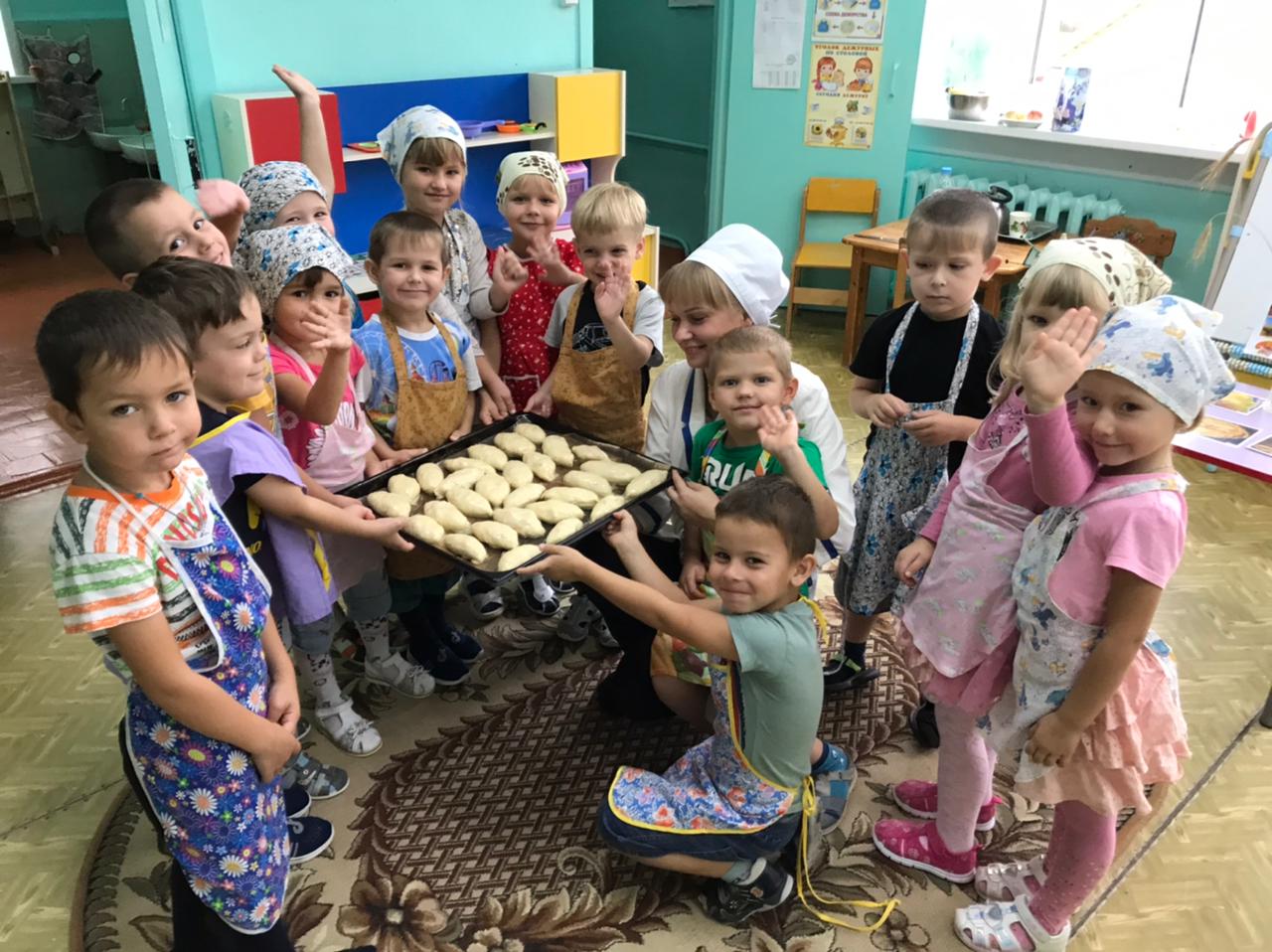 